                                                                                             T.C.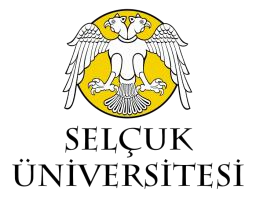 SELÇUK ÜNİVERSİTESİSAĞLIK BİLİMLERİ ENSTİTÜSÜ MÜDÜRLÜĞÜÖĞRENCİ BİLGİLERİÖĞRENCİ BİLGİLERİÖĞRENCİ BİLGİLERİÖĞRENCİ BİLGİLERİÖĞRENCİ BİLGİLERİAdı ve SoyadıNumarası Anabilim DalıTelefon / E- mail  DanışmanıProgramı2. SEMİNER2. SEMİNER2. SEMİNER2. SEMİNER2. SEMİNERSeminer Konusu Türkçe Seminer Konusu İngilizceSeminer Sunum TarihiSeminerin Verildiği DönemSunumun Yapıldığı YerSaat Başarı Durumu   Başarılı          Başarısız   Başarılı          Başarısız   Başarılı          Başarısız   Başarılı          BaşarısızEnstitüye Teslim Tarihi3. ÖĞRETİM ÜYESİ İZLEYİCİ LİSTESİ3. ÖĞRETİM ÜYESİ İZLEYİCİ LİSTESİ3. ÖĞRETİM ÜYESİ İZLEYİCİ LİSTESİ3. ÖĞRETİM ÜYESİ İZLEYİCİ LİSTESİ3. ÖĞRETİM ÜYESİ İZLEYİCİ LİSTESİUnvanı, Adı - SoyadıUnvanı, Adı - SoyadıİmzaUnvanı, Adı - Soyadıİmza1) 1) 4)2)2)5)3)3)6)4. SEMİNER İZLEYİCİ LİSTESİ İZLEYİCİ LİSTESİ4. SEMİNER İZLEYİCİ LİSTESİ İZLEYİCİ LİSTESİ4. SEMİNER İZLEYİCİ LİSTESİ İZLEYİCİ LİSTESİ4. SEMİNER İZLEYİCİ LİSTESİ İZLEYİCİ LİSTESİ4. SEMİNER İZLEYİCİ LİSTESİ İZLEYİCİ LİSTESİAdı - SoyadıAdı - SoyadıİmzaAdı - Soyadıİmza1)1)5)2)2)6)3)3)7)4)4)8)Selçuk Üniversitesi Lisansüstü Eğitim - Öğretim ve Sınav Yönetmeliğinin ilgili maddeleri uyarınca                öğrencisi Adı Soyadı ‘ın sunmuş olduğu Seminer’e ait  başarılı / başarısız durumu bu tutanakla tespit edilmiştir.Gereğini saygılarımla arz ederim.                      İmza                                                                                                                                                         İmza                          Danışman                                                                                                                                    Anabilim Dalı Başkanı         Unvanı / Adı Soyadı                                                                                                                          Unvanı / Adı SoyadıSelçuk Üniversitesi Lisansüstü Eğitim - Öğretim ve Sınav Yönetmeliğinin ilgili maddeleri uyarınca                öğrencisi Adı Soyadı ‘ın sunmuş olduğu Seminer’e ait  başarılı / başarısız durumu bu tutanakla tespit edilmiştir.Gereğini saygılarımla arz ederim.                      İmza                                                                                                                                                         İmza                          Danışman                                                                                                                                    Anabilim Dalı Başkanı         Unvanı / Adı Soyadı                                                                                                                          Unvanı / Adı SoyadıSelçuk Üniversitesi Lisansüstü Eğitim - Öğretim ve Sınav Yönetmeliğinin ilgili maddeleri uyarınca                öğrencisi Adı Soyadı ‘ın sunmuş olduğu Seminer’e ait  başarılı / başarısız durumu bu tutanakla tespit edilmiştir.Gereğini saygılarımla arz ederim.                      İmza                                                                                                                                                         İmza                          Danışman                                                                                                                                    Anabilim Dalı Başkanı         Unvanı / Adı Soyadı                                                                                                                          Unvanı / Adı SoyadıSelçuk Üniversitesi Lisansüstü Eğitim - Öğretim ve Sınav Yönetmeliğinin ilgili maddeleri uyarınca                öğrencisi Adı Soyadı ‘ın sunmuş olduğu Seminer’e ait  başarılı / başarısız durumu bu tutanakla tespit edilmiştir.Gereğini saygılarımla arz ederim.                      İmza                                                                                                                                                         İmza                          Danışman                                                                                                                                    Anabilim Dalı Başkanı         Unvanı / Adı Soyadı                                                                                                                          Unvanı / Adı SoyadıSelçuk Üniversitesi Lisansüstü Eğitim - Öğretim ve Sınav Yönetmeliğinin ilgili maddeleri uyarınca                öğrencisi Adı Soyadı ‘ın sunmuş olduğu Seminer’e ait  başarılı / başarısız durumu bu tutanakla tespit edilmiştir.Gereğini saygılarımla arz ederim.                      İmza                                                                                                                                                         İmza                          Danışman                                                                                                                                    Anabilim Dalı Başkanı         Unvanı / Adı Soyadı                                                                                                                          Unvanı / Adı SoyadıAçıklama :Anabilim Dalı üst yazısı Seminerinizi Enstitümüz seminer yazım kılavuzuna göre hazırlayıp word dosyası halinde CD’ye (1 Adet) aktarılarak Enstitümüze elden teslim etmeniz gerekmektedir.Semineriniz online yapıldı ise seminer videonuzu ve sunmuş olduğunuz seminerin Enstitümüz yazım kılavuzuna göre hazırlayıp word dosyasını  CD’ye (1 Adet) aktarılarak Enstitüye getirmeniz gerekmektedir. Seminerinizi Akademik Takvim ders dönemi içerisinde vermelisiniz.Açıklama :Anabilim Dalı üst yazısı Seminerinizi Enstitümüz seminer yazım kılavuzuna göre hazırlayıp word dosyası halinde CD’ye (1 Adet) aktarılarak Enstitümüze elden teslim etmeniz gerekmektedir.Semineriniz online yapıldı ise seminer videonuzu ve sunmuş olduğunuz seminerin Enstitümüz yazım kılavuzuna göre hazırlayıp word dosyasını  CD’ye (1 Adet) aktarılarak Enstitüye getirmeniz gerekmektedir. Seminerinizi Akademik Takvim ders dönemi içerisinde vermelisiniz.Açıklama :Anabilim Dalı üst yazısı Seminerinizi Enstitümüz seminer yazım kılavuzuna göre hazırlayıp word dosyası halinde CD’ye (1 Adet) aktarılarak Enstitümüze elden teslim etmeniz gerekmektedir.Semineriniz online yapıldı ise seminer videonuzu ve sunmuş olduğunuz seminerin Enstitümüz yazım kılavuzuna göre hazırlayıp word dosyasını  CD’ye (1 Adet) aktarılarak Enstitüye getirmeniz gerekmektedir. Seminerinizi Akademik Takvim ders dönemi içerisinde vermelisiniz.Açıklama :Anabilim Dalı üst yazısı Seminerinizi Enstitümüz seminer yazım kılavuzuna göre hazırlayıp word dosyası halinde CD’ye (1 Adet) aktarılarak Enstitümüze elden teslim etmeniz gerekmektedir.Semineriniz online yapıldı ise seminer videonuzu ve sunmuş olduğunuz seminerin Enstitümüz yazım kılavuzuna göre hazırlayıp word dosyasını  CD’ye (1 Adet) aktarılarak Enstitüye getirmeniz gerekmektedir. Seminerinizi Akademik Takvim ders dönemi içerisinde vermelisiniz.Açıklama :Anabilim Dalı üst yazısı Seminerinizi Enstitümüz seminer yazım kılavuzuna göre hazırlayıp word dosyası halinde CD’ye (1 Adet) aktarılarak Enstitümüze elden teslim etmeniz gerekmektedir.Semineriniz online yapıldı ise seminer videonuzu ve sunmuş olduğunuz seminerin Enstitümüz yazım kılavuzuna göre hazırlayıp word dosyasını  CD’ye (1 Adet) aktarılarak Enstitüye getirmeniz gerekmektedir. Seminerinizi Akademik Takvim ders dönemi içerisinde vermelisiniz.T.C. Selçuk Üniversitesi Sağlık Bilimleri Enstitüsü Müdürlüğü Alaeddin Keykubad Yerleşkesi Yeni İstanbul Caddesi No:335                    Selçuklu – KONYA   E-posta: sagbil@selcuk.edu.tr  Tel : +90 332 223 2453 & Fax : +90 332 241 05 51T.C. Selçuk Üniversitesi Sağlık Bilimleri Enstitüsü Müdürlüğü Alaeddin Keykubad Yerleşkesi Yeni İstanbul Caddesi No:335                    Selçuklu – KONYA   E-posta: sagbil@selcuk.edu.tr  Tel : +90 332 223 2453 & Fax : +90 332 241 05 51T.C. Selçuk Üniversitesi Sağlık Bilimleri Enstitüsü Müdürlüğü Alaeddin Keykubad Yerleşkesi Yeni İstanbul Caddesi No:335                    Selçuklu – KONYA   E-posta: sagbil@selcuk.edu.tr  Tel : +90 332 223 2453 & Fax : +90 332 241 05 51T.C. Selçuk Üniversitesi Sağlık Bilimleri Enstitüsü Müdürlüğü Alaeddin Keykubad Yerleşkesi Yeni İstanbul Caddesi No:335                    Selçuklu – KONYA   E-posta: sagbil@selcuk.edu.tr  Tel : +90 332 223 2453 & Fax : +90 332 241 05 51T.C. Selçuk Üniversitesi Sağlık Bilimleri Enstitüsü Müdürlüğü Alaeddin Keykubad Yerleşkesi Yeni İstanbul Caddesi No:335                    Selçuklu – KONYA   E-posta: sagbil@selcuk.edu.tr  Tel : +90 332 223 2453 & Fax : +90 332 241 05 51